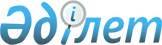 2021 жылға арналған Целиноград ауданының ауылдық елді мекендеріне жұмыс істеуге және тұруға келген денсаулық сақтау, білім беру, әлеуметтік қамсыздандыру, мәдениет, спорт және агроөнеркәсіптік кешен саласындағы мамандарға, ауылдар, ауылдық округтер әкімдері аппараттарының мемлекеттік қызметшілеріне көтерме жәрдемақы және тұрғын үй сатып алу немесе салу үшін әлеуметтік қолдау көрсету туралыАқмола облысы Целиноград аудандық мәслихатының 2021 жылғы 25 наурыздағы № 23/4-7 шешімі. Ақмола облысының Әділет департаментінде 2021 жылғы 30 наурызда № 8407 болып тіркелді
      Қазақстан Республикасының 2005 жылғы 8 шілдедегі "Агроөнеркәсіптік кешенді және ауылдық аумақтарды дамытуды мемлекеттік реттеу туралы" Заңының 18 бабының 8 тармағына, Қазақстан Республикасы Үкіметінің 2009 жылғы 18 ақпандағы № 183 "Ауылдық елдi мекендерге жұмыс iстеу және тұру үшін келген денсаулық сақтау, бiлiм беру, әлеуметтiк қамсыздандыру, мәдениет, спорт және агроөнеркәсіптік кешен саласындағы мамандарға, ауылдар, кенттер, ауылдық округтер әкімдері аппараттарының мемлекеттік қызметшілеріне әлеуметтiк қолдау шараларын ұсыну мөлшерін айқындау туралы" қаулысының 2 тармағына, Қазақстан Республикасы Ұлттық экономика министрінің 2014 жылғы 6 қарашадағы № 72 "Ауылдық елдi мекендерге жұмыс iстеуге және тұруға келген денсаулық сақтау, бiлiм беру, әлеуметтiк қамсыздандыру, мәдениет, спорт және агроөнеркәсіптік кешен саласындағы мамандарға, ауылдар, кенттер, ауылдық округтер әкімдері аппараттарының мемлекеттік қызметшілеріне әлеуметтiк қолдау шараларын ұсыну қағидаларын бекіту туралы" (Нормативтік құқықтық актілерді мемлекеттік тіркеу тізілімінде № 9946 тіркелген) бұйрығына сәйкес, Целиноград аудандық мәслихаты ШЕШІМ ҚАБЫЛДАДЫ:
      1. 2021 жылға арналған Целиноград ауданының ауылдық елді мекендеріне жұмыс істеуге және тұруға келген денсаулық сақтау, білім беру, әлеуметтік қамсыздандыру, мәдениет, спорт және агроөнеркәсіптік кешен саласындағы мамандарға, ауылдар, ауылдық округтер əкімдері аппараттарының мемлекеттік қызметшілеріне көрсетілсін:
      1) жүз еселік айлық есептік көрсеткішке тең сомада көтерме жәрдемақы;
      2) тұрғын үй сатып алу немесе салу үшін әлеуметтік қолдау - бір мың бес жүз еселік айлық есептік көрсеткіштен аспайтын сомада бюджеттік кредит.
      2. Осы шешім Ақмола облысының Әділет департаментінде мемлекеттік тіркелген күнінен бастап күшіне енеді және ресми жарияланған күнінен бастап қолданысқа енгізіледі.
      "КЕЛІСІЛДІ"
					© 2012. Қазақстан Республикасы Әділет министрлігінің «Қазақстан Республикасының Заңнама және құқықтық ақпарат институты» ШЖҚ РМК
				
      Целиноград аудандық
мәслихаты сессиясының төрайымы

Л.Конарбаева

      Целиноград аудандық мәслихатының хатшысы

Б.Ибраев

      Целиноград ауданының әкімі
